WELLBEING PRESCRIPTION Coffee and a chat – Community social and friendship groups Social events for Parents – Parent and baby or toddler groups Creative Activities – Cooking, Crafts, Art, Singing, Creative Writing Outdoor Physical Activities – Walking, Cycling, Running, Gardening, etc. Indoor Physical Activities – Keep Fit, Tai Chi, Badminton, Bowling, etc. I/T Skills – Get familiar with computers & mobiles; from the basics upwards. Carers Support Groups – Dementia, Stroke, Physical and Mental Health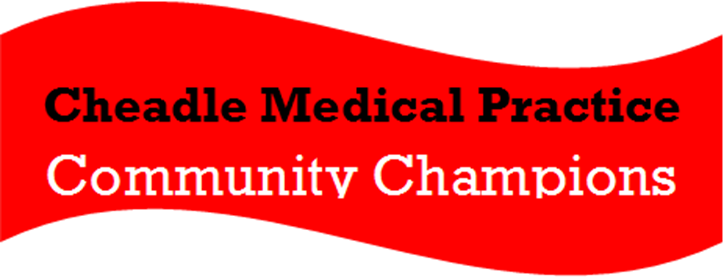 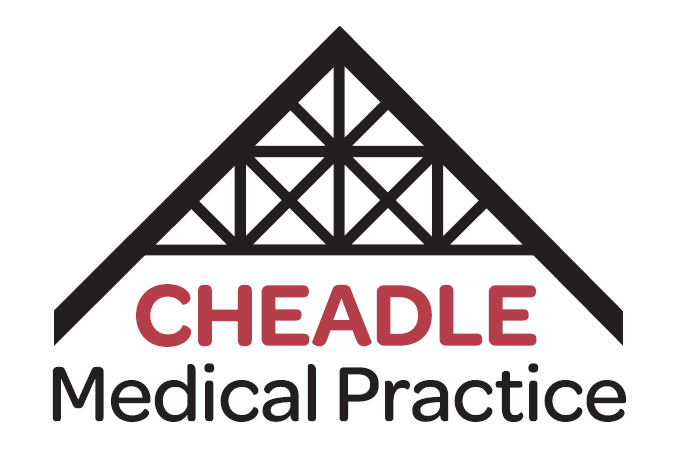 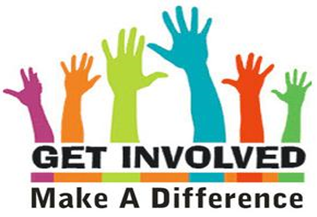 